ГКОУ для детей-сирот и детей, оставшихся без попечения родителей, специальной (коррекционной) школы-интерната для детей с ограниченными возможностями здоровьяст-цы Николаевской Краснодарского края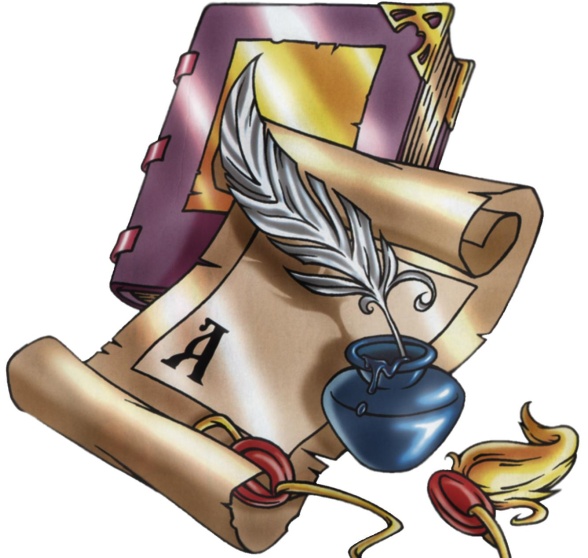 Воспитатель ГКСОУ школы - интерната ст. Николаевской Краснодарского края Успенского районаСерикова Н.А.Самоподготовка Цель:Формировать у детей знания, умения, навыки самостоятельной деятельности, через самостоятельные задания, дополнительные.Развивать интерес к учёбе, через дополнительные задания, дидактические игры психические процессы (внимание, мышление, речь); развивать вычислительные навыки учащихся, познавательную активность; расширять кругозор детей.Воспитывать самостоятельность, дисциплинированность, ответственность.Оборудование: правила, карточки, презентация, мультимедийная установкаХод самоподготовкиВступительная беседа (сказка о природе - разработка)Просмотр слайдов о природе (презентация).- Какие правила поведения нужно учитывать на природе мы узнаем, выполнив следующие задания:План работы и правила.Русский язык1. Разминка.Даны слова, но подул сильный ветер и слова перепутались. Давайте соберем эти слова:Что это за слова?  (Словарные)  Давайте их проговорим.На экране слова. _ гр: бы, цв: ты, л: сты, с: ва, тр: ваЗадача детей прочитать, вставить пропущенные буквы, и объяснить их написание:гр: бы, цв: ты, л: сты, с: ва, тр: ваКакое знакомое правило встретилось в этих словах.2. Работа с правилом.Безударные гласные (а, о, е, и, я) надо писать так, как они пишутся под ударением.3. Работа с дневниками.4. Разбор упражнений.5. Самостоятельная работа.6. Выставка тетрадей.7. Физкультминутка.Нарисуй правой рукой круг, левой квадрат и наоборот "Колечко".С заданиями мы справились, а теперь пришло время узнать какие правила нужно помнить на природе.Сначала я хочу услышать ваше мнение.Слайд с правилами:Не ломай ветки деревьев и кустарников.Не повреждай кору деревьев.Это нарушает красоту природы, и через ранку под кору могут проникнуть микробы, которые вызывают гибель дерева.Не рви на лугу, в лесу цветов.Пусть они останутся в природе. Помни, что для букетов цветы выращивает человек.Не сбивай грибы, даже несъедобные.Не обрывай в лесу паутину и не убивай пауков.Не лови насекомых.Не разоряй муравейник.Береги лягушек, жаб и головастиков.Не убивай змей даже ядовитых: Из яда человек получает ценнейшее лекарство.Не лови диких животных и не приноси их домой.Не подходи близко к гнёздам.В лесу ходи по тропинкам.Не шуми в лесу.Не выжигай сухую траву.Не оставляй мусор в лесу, парке, на лугу, у реки.Эти правила вы должны знать, и пользоваться ими в жизни.Математика1. Проверка порядка на партах.Вы знаете, что такое Красная книга? Почему её так назвали?2. Разминка.Книгу назвали Красной потому, что красный цвет - это сигнал тревоги и опасности, который заставляет остановиться и одуматься.Узнать сколько видов животных вымерло за последние 400 лет, вы сможете только тогда, когда, сосчитаете сколько на рисунке: 1-треугольников, 2-прямоугольников, 3-кругов.(150)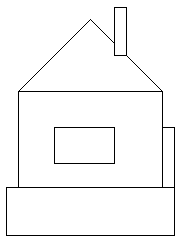 - Как вы думаете, почему растения и животные занесены в красную книгу?- Узнать название растения, занесённого в красную книгу, вы сможете тогда, когда решите примеры на умножение, а вместо ответа впишите соответствующую ему букву:3 * 4=3 * 5=2 * 4=2 * 5=2 * 7=ЛОТОСЛотос - цветок богов. Люди издавна любовались красотой его нежно - розовых лепестков. Лотос кормил и лечил людей. Из его корней выделывали масло, сахар, муку, готовили лекарство для лечения нервных расстройств. Сегодня лотос занесён в красную книгу, так как находится на грани исчезновения из-за осушения водоёмов, на которых он растёт.3. Самостоятельная работа на черновиках, проверка, в тетрадях.4. Выставка тетрадей.5. Физкультминутка.Массаж"Ладонь, кулак, ребро"Чтение1. Проверка порядка на партах.Природу люди начали воспевать издавна, они посвятили ей сказки, легенды, былины, пословицы и поговорки. Это устное народное творчество люди передавали из уст в уста, от одного поколения к другому. Вместо "устное народное творчество" люди иногда говорят "фольклор", что в переводе обозначает с английского языка "народная мудрость, народное знание".Мы с вами поговорим о сказках.- Какие сказки вы знаете? (о животных, бытовые, волшебные)- Что в сказках встречается всегда? Без чего она обойтись не может?2. Разминка.Составить рассказ по иллюстрации:- Кто живёт в лесу?- Что растёт в лесу?3. Чтение про себя народных сказок. (каждому даю различные книжки).Прежде, чем вы приступите к прочтению сказки послушайте задание:- Определить какая сказка, т.е. какой народ её написал.- И чему учит сказка.4. Самостоятельное чтение.Работа над текстом:- Какую ты сказку прочитал? О чём сказка?- Как можно, одним словом назвать эти сказки? (народные)Зачитываю отрывки. Кто прочитал эту сказку?В сказках заключена мудрость наших предков: Сказка ложь, да в ней намёк - добрым молодцам урок.Добро в сказках побеждает зло.И поэтому, разные народы через сказку, т.е. через животных, людей и даже растения показывают положительные и отрицательные поступки людей.Чему учат сказки?ДОБРУДРУЖБЕВЗАИМОПОМОЩИЧЕСТНОСТИВОСПИТАННОСТИА чтобы и в жизни иметь все эти качества, и уметь ими пользоваться нужно, быть начитанным, т. е. много читать.Итог.- Что интересного узнали?- Что понравилось?- О чём говорили?- Как нужно относится к природе, какие мы правила узнали, повторили?- Чему учат сказки?И в конце нашего занятия создадим дерево - настроений. Обсуждение.Поделиться…Подведение итога за выполнение домашнего задания.
АВТОТРОМЕМОМВАЙТРАБИЛЬОТЛОС108121514